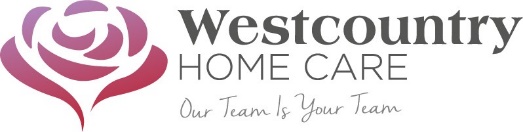 JOB APPLICATION FORMPosition Applied For:		 CARE ASSISTANT - LAUNCESTONWilling to apply for DISCLOSURE to the Criminal Records Bureau	[ ] Yes		[ ] No Consent to Process Personal Data. Your privacy is important to us and we want to communicate with you in a way which has consent and which is in line with UK law on data protection. To comply with the GENERAL DATA PROTECTION REGULATION we now need your specific consent as to how we contact you and collate, retain and transfer your personal data. Please fill in the contact details you want us to use to communicate with you. Please print in capitals, except your signature. 
Name 	_______________________________________________________Address:	________________________________________________________	________________________________________________________Email Address:	________________________________________________________Phone Number:	________________________________________________________By signing this form, I am consenting to Westcountry Home Care Ltd, collating, storing, processing and transferring my personal data. I consent to being contacted me by:  Post,   Phone,    Email: and confirm that I have received the document Privacy Notice for Job Applicants. Signature: ______________________________________________	Date: _____________You can consent to all the purposes, one of the purposes or none of the purposes. Where you do not grant consent, we will not be able to use your personal data except in certain limited situations, such as where required to do so by law or to protect members of the public from serious harm. Please provide the names and addresses of two referees:Name:

Address:


Telephone:

Email:

Name:

Address:


Telephone:

Email:Please ensure this consists of employee and character reference.I confirm that the information I have provided is correct and understand that misleading statements may be sufficient grounds for cancelling any agreements made. I also understand that questions left unanswered may be discussed at interview(s) arising from this application:Applicant’s signature: ________________________________________  Date: _______________________________Please bring with you to interview four passport photographs, three forms of ID (i.e. passport/driving license) and valid car insurance details.Please return this form via email to: launcestonoffice@westcountrycare.com, send via post to the Launceston branch:Westcountry Home Care, The Granary, Scarne Court, Hurdon Rd, Launceston, Cornwall, PL15 9LRNOTESPERSONAL DETAILSPERSONAL DETAILSPERSONAL DETAILSPERSONAL DETAILSPERSONAL DETAILSPERSONAL DETAILSPERSONAL DETAILSPERSONAL DETAILSPERSONAL DETAILSPERSONAL DETAILSPERSONAL DETAILSPERSONAL DETAILSPERSONAL DETAILSPERSONAL DETAILSPERSONAL DETAILSPERSONAL DETAILSPERSONAL DETAILSPERSONAL DETAILSPERSONAL DETAILSPERSONAL DETAILSFull NameFull NameAddressAddressPostcodePostcodeTelephone NumberTelephone NumberTelephone NumberTelephone NumberDay:Eve:Mob:Mob:Address for the last three yearsAddress for the last three yearsAddress for the last three yearsAddress for the last three yearsAddress for the last three yearsAddress for the last three yearsPostcodePostcodeDate of birthDate of birthDate of birthAgeAgePlace of birthPlace of birthPlace of birthNext of KinNext of KinAddressAddressTelephone numberTelephone numberTelephone numberTelephone numberTelephone numberAre you a citizen of the EU or EEA?Are you a citizen of the EU or EEA?Are you a citizen of the EU or EEA?Are you a citizen of the EU or EEA?Are you a citizen of the EU or EEA?Are you a citizen of the EU or EEA?Are you a citizen of the EU or EEA?Are you a citizen of the EU or EEA?Yes     □     No   □Yes     □     No   □Yes     □     No   □Yes     □     No   □Yes     □     No   □If “no”, do you have a work permit?If “no”, do you have a work permit?If “no”, do you have a work permit?If “no”, do you have a work permit?If “no”, do you have a work permit?If “no”, do you have a work permit?If “no”, do you have a work permit?DRIVING RECORDDRIVING RECORDDRIVING RECORDDRIVING RECORDDRIVING RECORDDRIVING RECORDDRIVING RECORDDRIVING RECORDDRIVING RECORDDRIVING RECORDDRIVING RECORDDRIVING RECORDDRIVING RECORDDRIVING RECORDDRIVING RECORDDRIVING RECORDDo you have a current, clean, “FULL” driving licence?Do you have a current, clean, “FULL” driving licence?Do you have a current, clean, “FULL” driving licence?Do you have a current, clean, “FULL” driving licence?Do you have a current, clean, “FULL” driving licence?Do you have a current, clean, “FULL” driving licence?Do you have a current, clean, “FULL” driving licence?Yes     □     No   □Yes     □     No   □Yes     □     No   □Yes     □     No   □Driving license valid from:Driving license valid from:Driving license valid from:to: Number of Penalty Points (if any) endorsed on current licence: Number of Penalty Points (if any) endorsed on current licence: Number of Penalty Points (if any) endorsed on current licence: Number of Penalty Points (if any) endorsed on current licence: Number of Penalty Points (if any) endorsed on current licence: Number of Penalty Points (if any) endorsed on current licence: Number of Penalty Points (if any) endorsed on current licence: Number of Penalty Points (if any) endorsed on current licence: Number of Penalty Points (if any) endorsed on current licence: Have you ever been disqualified from driving or had insurance refused?Have you ever been disqualified from driving or had insurance refused?Have you ever been disqualified from driving or had insurance refused?Have you ever been disqualified from driving or had insurance refused?Have you ever been disqualified from driving or had insurance refused?Have you ever been disqualified from driving or had insurance refused?Have you ever been disqualified from driving or had insurance refused?Have you ever been disqualified from driving or had insurance refused?Have you ever been disqualified from driving or had insurance refused?Have you ever been disqualified from driving or had insurance refused?Yes     □     No   □Yes     □     No   □Yes     □     No   □If “yes” please provide brief details:If “yes” please provide brief details:If “yes” please provide brief details:If “yes” please provide brief details:GENERAL EDUCATIONGENERAL EDUCATIONGENERAL EDUCATIONGENERAL EDUCATIONGENERAL EDUCATIONGENERAL EDUCATIONFromToName of SchoolFromToName of College/University etc.Examination Results/Qualifications ObtainedExamination Results/Qualifications ObtainedExamination Results/Qualifications ObtainedExamination Results/Qualifications ObtainedExamination Results/Qualifications ObtainedExamination Results/Qualifications ObtainedCourse/Training attendedCourse/Training attendedEMPLOYMENTEMPLOYMENTEMPLOYMENTEMPLOYMENTEMPLOYMENTEMPLOYMENTEMPLOYMENTEMPLOYMENTEMPLOYMENTEMPLOYMENTName and Address of Current Employer Name and Address of Current Employer Name and Address of Current Employer Name and Address of Current Employer Job Title andJob Title andJob Title andEmployment DatesEmployment DatesEmployment Dates(or previous employer if currently unemployed)(or previous employer if currently unemployed)(or previous employer if currently unemployed)(or previous employer if currently unemployed)Main DutiesMain DutiesMain DutiesFromToToReasons for Leaving: Reasons for Leaving: Average Gross Pay: 

£______________ per week/month/annumAverage Gross Pay: 

£______________ per week/month/annumAverage Gross Pay: 

£______________ per week/month/annumAverage Gross Pay: 

£______________ per week/month/annumAverage Gross Pay: 

£______________ per week/month/annumFULL EMPLOYMENT HISTORYReasons for Leaving1.2.3.4.5.JOB FLEXIBILITY (Please circle as appropriate)JOB FLEXIBILITY (Please circle as appropriate)JOB FLEXIBILITY (Please circle as appropriate)JOB FLEXIBILITY (Please circle as appropriate)JOB FLEXIBILITY (Please circle as appropriate)JOB FLEXIBILITY (Please circle as appropriate)JOB FLEXIBILITY (Please circle as appropriate)JOB FLEXIBILITY (Please circle as appropriate)JOB FLEXIBILITY (Please circle as appropriate)JOB FLEXIBILITY (Please circle as appropriate)JOB FLEXIBILITY (Please circle as appropriate)JOB FLEXIBILITY (Please circle as appropriate)JOB FLEXIBILITY (Please circle as appropriate)JOB FLEXIBILITY (Please circle as appropriate)JOB FLEXIBILITY (Please circle as appropriate)JOB FLEXIBILITY (Please circle as appropriate)JOB FLEXIBILITY (Please circle as appropriate)What days are you prepared to work?What days are you prepared to work?Mon am/pmMon am/pmMon am/pmTues am/pmTues am/pmWeds am/pmWeds am/pmThurs am/pmThurs am/pmFri am/pmFri am/pmFri am/pmSat am/pmSat am/pmSun am/pmSun am/pmWhat time can you start?What time can you start?What time can you start?What time can you start?Finish?How many hours do you require per week?How many hours do you require per week?How many hours do you require per week?Details of any other work which you will continue to undertake if you are offered this job position:Details of any other work which you will continue to undertake if you are offered this job position:Details of any other work which you will continue to undertake if you are offered this job position:Details of any other work which you will continue to undertake if you are offered this job position:Details of any other work which you will continue to undertake if you are offered this job position:Details of any other work which you will continue to undertake if you are offered this job position:Details of any other work which you will continue to undertake if you are offered this job position:Details of any other work which you will continue to undertake if you are offered this job position:Details of any other work which you will continue to undertake if you are offered this job position:Details of any other work which you will continue to undertake if you are offered this job position:Details of any other work which you will continue to undertake if you are offered this job position:Details of any other work which you will continue to undertake if you are offered this job position:Details of any other work which you will continue to undertake if you are offered this job position:Details of any other work which you will continue to undertake if you are offered this job position:Details of any other work which you will continue to undertake if you are offered this job position:Details of any other work which you will continue to undertake if you are offered this job position:Details of any other work which you will continue to undertake if you are offered this job position:What type of work are you looking for?What type of work are you looking for?What type of work are you looking for?What type of work are you looking for?What type of work are you looking for?What type of work are you looking for?What type of work are you looking for?What type of work are you looking for?What type of work are you looking for?Home helpPersonal carePersonal careBOTHANY(shopping/cooking/cleaning etc.)(shopping/cooking/cleaning etc.)(bathing/dressing etc.)(bathing/dressing etc.)(bathing/dressing etc.)(bathing/dressing etc.)Do you have any family commitments which may make it difficult for you to work? (e.g. school holidays)Do you have any family commitments which may make it difficult for you to work? (e.g. school holidays)Do you have any family commitments which may make it difficult for you to work? (e.g. school holidays)Do you have any family commitments which may make it difficult for you to work? (e.g. school holidays)Do you have any family commitments which may make it difficult for you to work? (e.g. school holidays)Do you have any family commitments which may make it difficult for you to work? (e.g. school holidays)Do you have any family commitments which may make it difficult for you to work? (e.g. school holidays)Do you have any family commitments which may make it difficult for you to work? (e.g. school holidays)Do you have any family commitments which may make it difficult for you to work? (e.g. school holidays)Do you have any family commitments which may make it difficult for you to work? (e.g. school holidays)Do you have any family commitments which may make it difficult for you to work? (e.g. school holidays)Do you have any family commitments which may make it difficult for you to work? (e.g. school holidays)Do you have any family commitments which may make it difficult for you to work? (e.g. school holidays)Do you have any family commitments which may make it difficult for you to work? (e.g. school holidays)Briefly give reasons why you are interested in this type of work.Briefly give reasons why you are interested in this type of work.Briefly give reasons why you are interested in this type of work.Briefly give reasons why you are interested in this type of work.Briefly give reasons why you are interested in this type of work.Briefly give reasons why you are interested in this type of work.Briefly give reasons why you are interested in this type of work.Briefly give reasons why you are interested in this type of work.Briefly give reasons why you are interested in this type of work.Briefly give reasons why you are interested in this type of work.Briefly give reasons why you are interested in this type of work.Briefly give reasons why you are interested in this type of work.Briefly give reasons why you are interested in this type of work.Briefly give reasons why you are interested in this type of work.Briefly give reasons why you are interested in this type of work.Are there any other facts you think will be useful when we consider your application?Available to take up employment from: REHABILITATION OF OFFENDERS ACT, 1974REHABILITATION OF OFFENDERS ACT, 1974REHABILITATION OF OFFENDERS ACT, 1974REHABILITATION OF OFFENDERS ACT, 1974REHABILITATION OF OFFENDERS ACT, 1974REHABILITATION OF OFFENDERS ACT, 1974REHABILITATION OF OFFENDERS ACT, 1974REHABILITATION OF OFFENDERS ACT, 1974REHABILITATION OF OFFENDERS ACT, 1974REHABILITATION OF OFFENDERS ACT, 1974REHABILITATION OF OFFENDERS ACT, 1974REHABILITATION OF OFFENDERS ACT, 1974REHABILITATION OF OFFENDERS ACT, 1974REHABILITATION OF OFFENDERS ACT, 1974Through the 1975 exemptions Order of the Rehabilitation of Offenders Act, 1974, and by virtue of the nature of the post for which you are applying, we are obliged, as your prospective employers, to ask the following question. Any information supplied by yourself will remain confidential and considered only in relation to the Job Application:Through the 1975 exemptions Order of the Rehabilitation of Offenders Act, 1974, and by virtue of the nature of the post for which you are applying, we are obliged, as your prospective employers, to ask the following question. Any information supplied by yourself will remain confidential and considered only in relation to the Job Application:Through the 1975 exemptions Order of the Rehabilitation of Offenders Act, 1974, and by virtue of the nature of the post for which you are applying, we are obliged, as your prospective employers, to ask the following question. Any information supplied by yourself will remain confidential and considered only in relation to the Job Application:Through the 1975 exemptions Order of the Rehabilitation of Offenders Act, 1974, and by virtue of the nature of the post for which you are applying, we are obliged, as your prospective employers, to ask the following question. Any information supplied by yourself will remain confidential and considered only in relation to the Job Application:Through the 1975 exemptions Order of the Rehabilitation of Offenders Act, 1974, and by virtue of the nature of the post for which you are applying, we are obliged, as your prospective employers, to ask the following question. Any information supplied by yourself will remain confidential and considered only in relation to the Job Application:Through the 1975 exemptions Order of the Rehabilitation of Offenders Act, 1974, and by virtue of the nature of the post for which you are applying, we are obliged, as your prospective employers, to ask the following question. Any information supplied by yourself will remain confidential and considered only in relation to the Job Application:Through the 1975 exemptions Order of the Rehabilitation of Offenders Act, 1974, and by virtue of the nature of the post for which you are applying, we are obliged, as your prospective employers, to ask the following question. Any information supplied by yourself will remain confidential and considered only in relation to the Job Application:Through the 1975 exemptions Order of the Rehabilitation of Offenders Act, 1974, and by virtue of the nature of the post for which you are applying, we are obliged, as your prospective employers, to ask the following question. Any information supplied by yourself will remain confidential and considered only in relation to the Job Application:Through the 1975 exemptions Order of the Rehabilitation of Offenders Act, 1974, and by virtue of the nature of the post for which you are applying, we are obliged, as your prospective employers, to ask the following question. Any information supplied by yourself will remain confidential and considered only in relation to the Job Application:Through the 1975 exemptions Order of the Rehabilitation of Offenders Act, 1974, and by virtue of the nature of the post for which you are applying, we are obliged, as your prospective employers, to ask the following question. Any information supplied by yourself will remain confidential and considered only in relation to the Job Application:Through the 1975 exemptions Order of the Rehabilitation of Offenders Act, 1974, and by virtue of the nature of the post for which you are applying, we are obliged, as your prospective employers, to ask the following question. Any information supplied by yourself will remain confidential and considered only in relation to the Job Application:Through the 1975 exemptions Order of the Rehabilitation of Offenders Act, 1974, and by virtue of the nature of the post for which you are applying, we are obliged, as your prospective employers, to ask the following question. Any information supplied by yourself will remain confidential and considered only in relation to the Job Application:Through the 1975 exemptions Order of the Rehabilitation of Offenders Act, 1974, and by virtue of the nature of the post for which you are applying, we are obliged, as your prospective employers, to ask the following question. Any information supplied by yourself will remain confidential and considered only in relation to the Job Application:Through the 1975 exemptions Order of the Rehabilitation of Offenders Act, 1974, and by virtue of the nature of the post for which you are applying, we are obliged, as your prospective employers, to ask the following question. Any information supplied by yourself will remain confidential and considered only in relation to the Job Application:With the exception of minor motoring offences, have you ever been convicted of any criminal offence by a Court of Law?With the exception of minor motoring offences, have you ever been convicted of any criminal offence by a Court of Law?With the exception of minor motoring offences, have you ever been convicted of any criminal offence by a Court of Law?With the exception of minor motoring offences, have you ever been convicted of any criminal offence by a Court of Law?With the exception of minor motoring offences, have you ever been convicted of any criminal offence by a Court of Law?With the exception of minor motoring offences, have you ever been convicted of any criminal offence by a Court of Law?With the exception of minor motoring offences, have you ever been convicted of any criminal offence by a Court of Law?With the exception of minor motoring offences, have you ever been convicted of any criminal offence by a Court of Law?With the exception of minor motoring offences, have you ever been convicted of any criminal offence by a Court of Law?With the exception of minor motoring offences, have you ever been convicted of any criminal offence by a Court of Law?With the exception of minor motoring offences, have you ever been convicted of any criminal offence by a Court of Law?With the exception of minor motoring offences, have you ever been convicted of any criminal offence by a Court of Law?With the exception of minor motoring offences, have you ever been convicted of any criminal offence by a Court of Law?With the exception of minor motoring offences, have you ever been convicted of any criminal offence by a Court of Law?Yes □□No□□□□If “YES” please provide approximate date, nature of conviction and sentence received:If “YES” please provide approximate date, nature of conviction and sentence received:If “YES” please provide approximate date, nature of conviction and sentence received:If “YES” please provide approximate date, nature of conviction and sentence received:If “YES” please provide approximate date, nature of conviction and sentence received:If “YES” please provide approximate date, nature of conviction and sentence received:If “YES” please provide approximate date, nature of conviction and sentence received:If “YES” please provide approximate date, nature of conviction and sentence received:If “YES” please provide approximate date, nature of conviction and sentence received:If “YES” please provide approximate date, nature of conviction and sentence received:If “YES” please provide approximate date, nature of conviction and sentence received:If “YES” please provide approximate date, nature of conviction and sentence received:If “YES” please provide approximate date, nature of conviction and sentence received:If “YES” please provide approximate date, nature of conviction and sentence received:Have you ever been the subject of a formal police caution?    Have you ever been the subject of a formal police caution?    Have you ever been the subject of a formal police caution?    Have you ever been the subject of a formal police caution?    Have you ever been the subject of a formal police caution?    Have you ever been the subject of a formal police caution?    Yes□□No□□□If “YES” please provide approximate date, nature of caution:If “YES” please provide approximate date, nature of caution:If “YES” please provide approximate date, nature of caution:If “YES” please provide approximate date, nature of caution:If “YES” please provide approximate date, nature of caution:If “YES” please provide approximate date, nature of caution:If “YES” please provide approximate date, nature of caution:If “YES” please provide approximate date, nature of caution:If “YES” please provide approximate date, nature of caution:If “YES” please provide approximate date, nature of caution:If “YES” please provide approximate date, nature of caution:If “YES” please provide approximate date, nature of caution:If “YES” please provide approximate date, nature of caution:If “YES” please provide approximate date, nature of caution:EQUAL OPPORTUNITIES – VOLUNTARY INFORMATIONEQUAL OPPORTUNITIES – VOLUNTARY INFORMATIONEQUAL OPPORTUNITIES – VOLUNTARY INFORMATIONEQUAL OPPORTUNITIES – VOLUNTARY INFORMATIONEQUAL OPPORTUNITIES – VOLUNTARY INFORMATIONEQUAL OPPORTUNITIES – VOLUNTARY INFORMATIONEQUAL OPPORTUNITIES – VOLUNTARY INFORMATIONEQUAL OPPORTUNITIES – VOLUNTARY INFORMATIONEQUAL OPPORTUNITIES – VOLUNTARY INFORMATIONEQUAL OPPORTUNITIES – VOLUNTARY INFORMATIONEQUAL OPPORTUNITIES – VOLUNTARY INFORMATIONEQUAL OPPORTUNITIES – VOLUNTARY INFORMATIONEQUAL OPPORTUNITIES – VOLUNTARY INFORMATIONEQUAL OPPORTUNITIES – VOLUNTARY INFORMATIONEQUAL OPPORTUNITIES – VOLUNTARY INFORMATIONEQUAL OPPORTUNITIES – VOLUNTARY INFORMATIONEQUAL OPPORTUNITIES – VOLUNTARY INFORMATIONEQUAL OPPORTUNITIES – VOLUNTARY INFORMATIONThe organisation seeks to recruit employees on the basis of their general suitability for a position and aims to ensure that consideration of age, sex, marital status, disability and racial or ethnic origin should play no part in this process.The organisation seeks to recruit employees on the basis of their general suitability for a position and aims to ensure that consideration of age, sex, marital status, disability and racial or ethnic origin should play no part in this process.The organisation seeks to recruit employees on the basis of their general suitability for a position and aims to ensure that consideration of age, sex, marital status, disability and racial or ethnic origin should play no part in this process.The organisation seeks to recruit employees on the basis of their general suitability for a position and aims to ensure that consideration of age, sex, marital status, disability and racial or ethnic origin should play no part in this process.The organisation seeks to recruit employees on the basis of their general suitability for a position and aims to ensure that consideration of age, sex, marital status, disability and racial or ethnic origin should play no part in this process.The organisation seeks to recruit employees on the basis of their general suitability for a position and aims to ensure that consideration of age, sex, marital status, disability and racial or ethnic origin should play no part in this process.The organisation seeks to recruit employees on the basis of their general suitability for a position and aims to ensure that consideration of age, sex, marital status, disability and racial or ethnic origin should play no part in this process.The organisation seeks to recruit employees on the basis of their general suitability for a position and aims to ensure that consideration of age, sex, marital status, disability and racial or ethnic origin should play no part in this process.The organisation seeks to recruit employees on the basis of their general suitability for a position and aims to ensure that consideration of age, sex, marital status, disability and racial or ethnic origin should play no part in this process.The organisation seeks to recruit employees on the basis of their general suitability for a position and aims to ensure that consideration of age, sex, marital status, disability and racial or ethnic origin should play no part in this process.The organisation seeks to recruit employees on the basis of their general suitability for a position and aims to ensure that consideration of age, sex, marital status, disability and racial or ethnic origin should play no part in this process.The organisation seeks to recruit employees on the basis of their general suitability for a position and aims to ensure that consideration of age, sex, marital status, disability and racial or ethnic origin should play no part in this process.The organisation seeks to recruit employees on the basis of their general suitability for a position and aims to ensure that consideration of age, sex, marital status, disability and racial or ethnic origin should play no part in this process.The organisation seeks to recruit employees on the basis of their general suitability for a position and aims to ensure that consideration of age, sex, marital status, disability and racial or ethnic origin should play no part in this process.The organisation seeks to recruit employees on the basis of their general suitability for a position and aims to ensure that consideration of age, sex, marital status, disability and racial or ethnic origin should play no part in this process.The organisation seeks to recruit employees on the basis of their general suitability for a position and aims to ensure that consideration of age, sex, marital status, disability and racial or ethnic origin should play no part in this process.The organisation seeks to recruit employees on the basis of their general suitability for a position and aims to ensure that consideration of age, sex, marital status, disability and racial or ethnic origin should play no part in this process.The organisation seeks to recruit employees on the basis of their general suitability for a position and aims to ensure that consideration of age, sex, marital status, disability and racial or ethnic origin should play no part in this process.In order to monitor the effectiveness of this commitment to equal opportunities it would be helpful if you could complete this section of the form. Completion is not compulsory but should you give details below the information will be used for no other purpose than that as stated in this paragraph.In order to monitor the effectiveness of this commitment to equal opportunities it would be helpful if you could complete this section of the form. Completion is not compulsory but should you give details below the information will be used for no other purpose than that as stated in this paragraph.In order to monitor the effectiveness of this commitment to equal opportunities it would be helpful if you could complete this section of the form. Completion is not compulsory but should you give details below the information will be used for no other purpose than that as stated in this paragraph.In order to monitor the effectiveness of this commitment to equal opportunities it would be helpful if you could complete this section of the form. Completion is not compulsory but should you give details below the information will be used for no other purpose than that as stated in this paragraph.In order to monitor the effectiveness of this commitment to equal opportunities it would be helpful if you could complete this section of the form. Completion is not compulsory but should you give details below the information will be used for no other purpose than that as stated in this paragraph.In order to monitor the effectiveness of this commitment to equal opportunities it would be helpful if you could complete this section of the form. Completion is not compulsory but should you give details below the information will be used for no other purpose than that as stated in this paragraph.In order to monitor the effectiveness of this commitment to equal opportunities it would be helpful if you could complete this section of the form. Completion is not compulsory but should you give details below the information will be used for no other purpose than that as stated in this paragraph.In order to monitor the effectiveness of this commitment to equal opportunities it would be helpful if you could complete this section of the form. Completion is not compulsory but should you give details below the information will be used for no other purpose than that as stated in this paragraph.In order to monitor the effectiveness of this commitment to equal opportunities it would be helpful if you could complete this section of the form. Completion is not compulsory but should you give details below the information will be used for no other purpose than that as stated in this paragraph.In order to monitor the effectiveness of this commitment to equal opportunities it would be helpful if you could complete this section of the form. Completion is not compulsory but should you give details below the information will be used for no other purpose than that as stated in this paragraph.In order to monitor the effectiveness of this commitment to equal opportunities it would be helpful if you could complete this section of the form. Completion is not compulsory but should you give details below the information will be used for no other purpose than that as stated in this paragraph.In order to monitor the effectiveness of this commitment to equal opportunities it would be helpful if you could complete this section of the form. Completion is not compulsory but should you give details below the information will be used for no other purpose than that as stated in this paragraph.In order to monitor the effectiveness of this commitment to equal opportunities it would be helpful if you could complete this section of the form. Completion is not compulsory but should you give details below the information will be used for no other purpose than that as stated in this paragraph.In order to monitor the effectiveness of this commitment to equal opportunities it would be helpful if you could complete this section of the form. Completion is not compulsory but should you give details below the information will be used for no other purpose than that as stated in this paragraph.In order to monitor the effectiveness of this commitment to equal opportunities it would be helpful if you could complete this section of the form. Completion is not compulsory but should you give details below the information will be used for no other purpose than that as stated in this paragraph.In order to monitor the effectiveness of this commitment to equal opportunities it would be helpful if you could complete this section of the form. Completion is not compulsory but should you give details below the information will be used for no other purpose than that as stated in this paragraph.In order to monitor the effectiveness of this commitment to equal opportunities it would be helpful if you could complete this section of the form. Completion is not compulsory but should you give details below the information will be used for no other purpose than that as stated in this paragraph.In order to monitor the effectiveness of this commitment to equal opportunities it would be helpful if you could complete this section of the form. Completion is not compulsory but should you give details below the information will be used for no other purpose than that as stated in this paragraph.Marital Status:Marital Status:Marital Status:Single □Married □Separated □Separated □Separated □Widowed □Widowed □Divorced □Divorced □Divorced □Other □Other □Sex:Male □Male □Male □Female □Other □Age/DOBAge/DOBEthnic Origin: Ethnic Origin: African □African □African □Afro-Caribbean □Afro-Caribbean □Asian □Asian □European □European □European □Polynesian □Polynesian □Other □Other □Other □Disabilities (specify):Disabilities (specify):Disabilities (specify):Disabilities (specify):Registered disabled number (where relevant):Registered disabled number (where relevant):Registered disabled number (where relevant):Registered disabled number (where relevant):Registered disabled number (where relevant):Registered disabled number (where relevant):DECLARATION – please read carefully, then sign and date your application